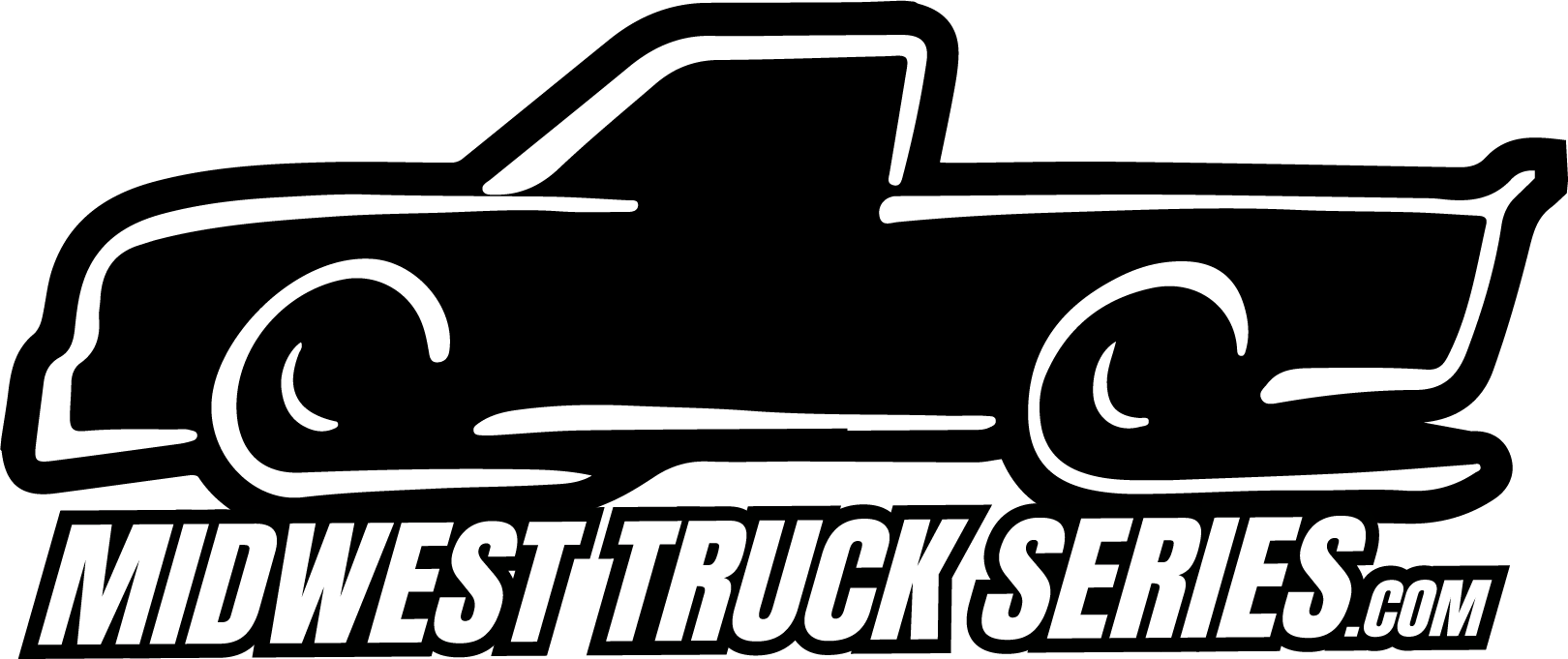 Midwest Truck Series 2024 ScheduleSaturday April 13 - Dells Raceway Park | Icebreaker 50Sunday May 5 - Madison International Speedway | Joe Shear Classic 36Saturday May 18 - State Park Speedway | Rib Mountain 50Monday May 27 - Golden Sands Speedway | Memorial Day 50Sunday June 16 - Milwaukee Mile | Father’s Day SpecialSaturday June 22 - Marshfield Motor Speedway | Hub City 50Sunday July 7 - Slinger Speedway | Prelude to the NationalsSaturday July 13 - Grundy County Speedway | Land of Lincoln 50Saturday July 20 - Jefferson Speedway | Truck Race at JeffersonTuesday August 6 - Wisconsin International Raceway | Dixieland Delight 35Friday August 23 - Madison International Speedway | Howie Lettow ClassicSaturday August 31 - Dells Raceway Park | Jim Sauter ClassicFriday September 20 - Jefferson Speedway | WI State ChampionshipSaturday October 5 - La Crosse Fairgrounds Speedway | Oktoberfest